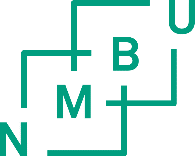 Skriveramme for Brev til praksislærer Praksislærere ønsker ofte mer informasjon om lærerstudentene de mottar. Et slikt brev kan derfor bidra til å gjøre praksislærer bedre og raskere kjent med din bakgrunn, ønsker og behov. Du fyller inn punktene 1-5 i skriverammen. Punkt 6 kan dere samtale om når dere møtes. Brevet sendes til praksislærer i forkant av praksisperioden. Navn: Utdannelse som grunnlag for undervisning i skolen:Fag med mer enn 60 stp:Fag med mer enn 30 stp: Annen utdannelse, andre fag/interesser:  Undervisningserfaring (hvor lang tid):Erfaring fra skole:Annen undervisning/instruksjon/trener: Mål og veiledningsbehov for praksisperioden. Dine planer, ønsker og behov: Mine mål for praksisperioden er …Det jeg ønsker å øve/utforske i denne praksisperioden er …Det jeg har behov for støtte/veiledning til er …Det jeg tenker er utfordrende er …Det jeg gleder meg til er …Det første møtet med praksislærer kan være på skolen eller via nett (Zoom): Obligatoriske oppgaver i denne praksisperioden, se emnebeskrivelsene: I didaktikk i realfag/naturbruk:I pedagogikk:I praksisopplæring:Fortell når dere møtes om dine ideer til oppgavene og hva du trenger støtte til.Andre temaer jeg  ønsker å samtale om i løpet av praksisperioden. Forslag: Hvordan starte og avslutte timer. Hvordan lage læringsmål. Hvordan bruke Fagfornyelsen. Hvordan legge til rette for tilpasset opplæring. Annet.Setninger som praksislærer inviteres til å snakke om når dere møtes. a) Måtene jeg (praksislærer) underviser på er …  Begrunnelsene for disse er …b) Måtene jeg (praksislærer) veileder lærerstudenter på er … Begrunnelsene for disse er ... 